СОВЕТ  ДЕПУТАТОВ ДОБРИНСКОГО МУНИЦИПАЛЬНОГО РАЙОНАЛипецкой области45-я сессия VI-го созываРЕШЕНИЕ23.12.2019г.                                       п.Добринка	                                     №313-рсО внесении изменений в Положение «О социальных гарантиях выборных должностных лиц Добринского муниципального района»Рассмотрев представленный администрацией Добринского муниципального района проект изменений в Положение «О социальных гарантиях должностных лиц Добринского муниципального района», руководствуясь постановлением администрации Липецкой области от 15.11.2019 №480 «О внесении изменений в постановление администрации Липецкой области от 05.06.2016 №296 «О нормативах формирования расходов на оплату труда депутатов, выборных должностных лиц местного самоуправления, осуществляющих свои полномочия на постоянной основе, муниципальных служащих Липецкой области» и ч.6 ст. 50, ст.27 Устава Добринского муниципального района, учитывая решение постоянных комиссий по экономике, бюджету, муниципальной собственности и социальным вопросам и по правовым вопросам, местному самоуправлению и работе с депутатами, Совет депутатов Добринского муниципального района РЕШИЛ: 1.Принять изменения в Положение «О социальных гарантиях выборных должностных лиц Добринского муниципального района» (прилагаются). 2. Направить указанный нормативный правовой акт главе Добринского муниципального района для подписания и официального опубликования. 3. Настоящее решение вступает в силу с 01 января 2020 года. Председатель Совета депутатовДобринского муниципального района 	                    	   	       М.Б.Денисов                                                                                                          Приняты                                                                                        решением Совета депутатов                                                                                   Добринского муниципального района                                                                                     от 23.12.2019 года   №313- рсИЗМЕНЕНИЯ  В  ПОЛОЖЕНИЕО СОЦИАЛЬНЫХ ГАРАНТИЯХ ВЫБОРНЫХ ДОЛЖНОСТНЫХ ЛИЦДОБРИНСКОГО МУНИЦИПАЛЬНОГО РАЙОНА	1.Внести в Положение «О социальных гарантиях выборных должностных лиц Добринского муниципального района», принятого решением Совета депутатов Добринского муниципального района от 27.09.2016 №100-рс (с внесенными изменениями решением Совета депутатов Добринского муниципального района №206 от 26.01.2017г.), следующие изменения:В приложении к Положению «О социальных гарантиях выборныхдолжностных лиц Добринского муниципального района» таблицу «Размеры ежемесячного денежного вознаграждения и ежемесячного денежного поощрения выборных должностных лиц, осуществляющих свои полномочия на постоянной основе» изложить в следующей редакции:«РАЗМЕРЫ ЕЖЕМЕСЯЧНОГО ДЕНЕЖНОГО ВОЗНАГРАЖДЕНИЯ И ЕЖЕМЕСЯЧНОГО ДЕНЕЖНОГО ПООЩРЕНИЯ ВЫБОРНЫХ ДОЛЖНОСТНЫХ ЛИЦ, ОСУЩЕСТВЛЯЮЩИХ СВОИ ПОЛНОМОЧИЯ НА ПОСТОЯННОЙ ОСНОВЕГлаваДобринского муниципального района                            С.П. Москворецкий  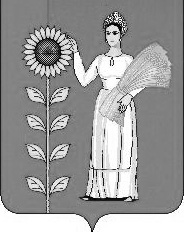 Группа по оплате трудаЕжемесячное денежное вознаграждение (в рублях)Ежемесячное денежное поощрение (в процентах от ежемесячного денежного вознаграждения)450 12750